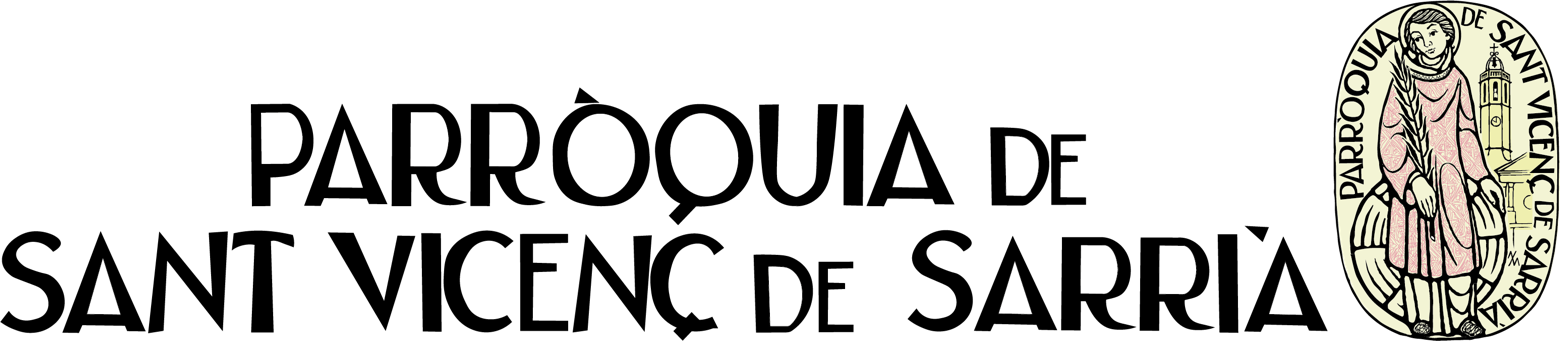 Cal recordar que el Concili Provincial Tarraconense anima i urgeix  els fidels cristians a destinar l´1% dels seus ingressos al sosteniment de l´Església ,tal com es recomana en la resolució 166 i 167. El procediment que recomanem és que els fidels subscriguin una quantitat (mensual, trimestral, semestral o anual) a favor de la Parròquia, acció que és independent del fet de posar ‘’la creueta’’ a favor de l´Església católica en la Declaració de Renda.Conscient de les necessitats de la Parròquia i de la Diòcesi, em comprometo a col.laborar periòdicament amb la quantitat indicada.DADES PERSONALS:DADES BANCÀRIES        IBAN:                   Entitat:               Oficina:            D.C.	                       Número de compte:MARCA AMB UNA X LA FREQÜÈNCIA DE PAGAMENT:          mensual                    trimestral                   semestral                    anual                   o com a donació única   MARCA AMB UNA X O ESCRIU LA QUANTITAT AMB QUÈ DESITGES COL.LABORAR:          15 €                   30 €                      60 €                    150 €                    Altres                          €       Vull rebre el certificat per desgravar l’ IRPF           SI                      NO Signatura del titular:Barcelona, a                    /                      /Nom i cognoms:Data de naixement:Domicili:Població i Codi Postal:D.N.I.:Telèfon:Adreça correu electrònic: